كلية التربية بالزلفي تزور مصنع التمورأقامت كلية التربية بالزلفي ممثلة بوحدة النشاط الطلابي رحلة لمصنع تمور العاليات بالزلفي , حيث تعرف الطلاب على كيفية صناعة التمر وكيفية تنظيم وترتيب المصنع , والعمل الجبار الذي يقوم به العاملون في هذا المصنع , هذا ويعتبر المصنع من المصانع الرائدة في هذا المجال .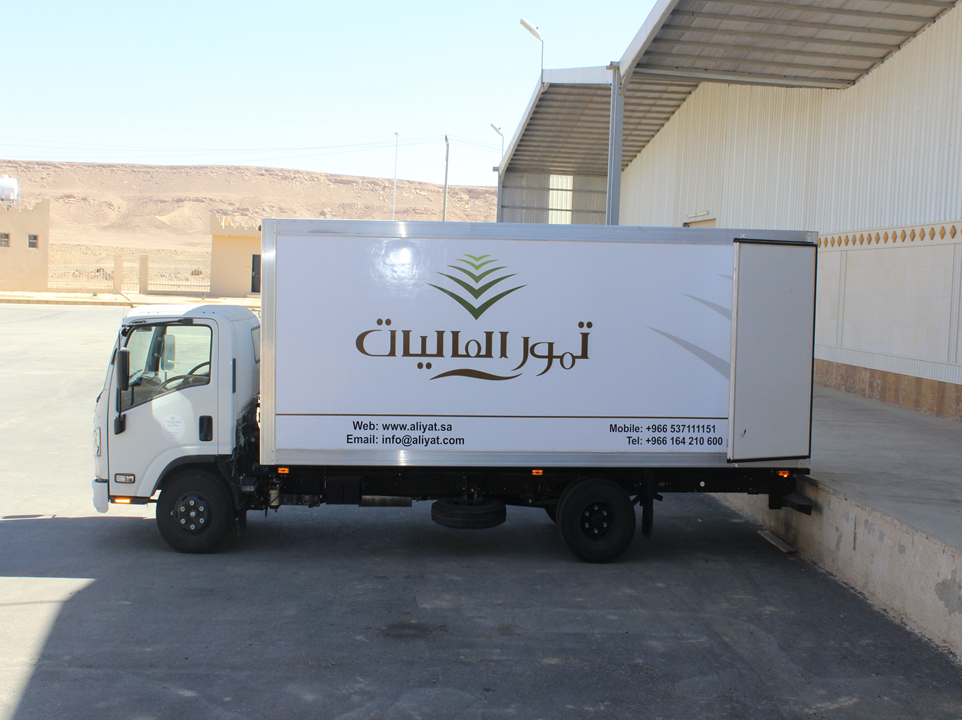 